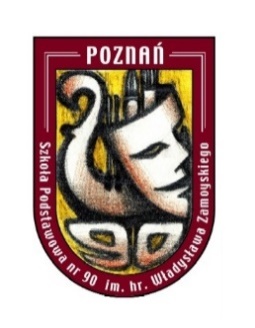 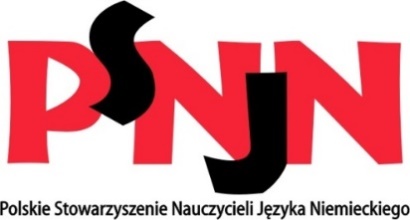 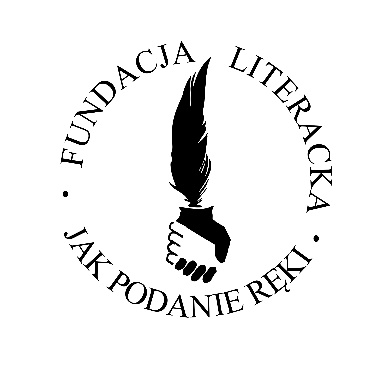 …………………………………………………………    miejscowość i dataZgoda rodzicówWyrażam zgodę na udział mojego dzieckaImię …………………………………………………………………………………………………Nazwisko …………………………………………………………………………………………………PESEL ………………………………………………………………………………………………… w konkursie „Aphorismen in Comics” – „Aforyzmy w komiksie”dla uczniów klas 6, 7 i 8 szkól  podstawowych  organizowanym przez  Szkołę Podstawowa nr 90 w Poznaniu, Fundację Literacka „Jak podanie ręki” i Polskie Stowarzyszenie Nauczycieli Języka Niemieckiego oddział w Poznaniu, “ oraz na przetwarzanie danych osobowych mojego dziecka do celów konkursu zgodnie  z ustawą z 10 maja 2018 r. o ochronie danych osobowych ( Dz.U. z 2018 r. pozycja 1000) …………………………………………………………………………
podpis rodzica/prawnego opiekunaWyrażam zgodę na wykorzystanie pracy mojego dziecka oraz jego wizerunku w ramach konkursu „Aphorismen in Comics” – „Aforyzmy w komiksie” na stronach internetowych   oraz publikacjach organizatorów w/w konkursu…………………………………………………………………………
podpis rodzica/prawnego opiekunaZgodę  prosimy przesłać wraz z pracą pocztą elektroniczną w formie dokumentu Microsoft Word lub Open Office do dnia do 8 listopada 2020 na adres:aforyzmy90@gmail.com 